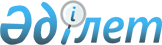 Об утверждении программы нравственно-духовного образования "Самопознание"
					
			Утративший силу
			
			
		
					Приказ Министра образования и науки Республики Казахстан от 29 сентября 2018 года № 522. Зарегистрирован в Министерстве юстиции Республики Казахстан 26 октября 2018 года № 17623. Утратил силу приказом Министра просвещения Республики Казахстан от 28 октября 2022 года № 436.
      Сноска. Утратил силу приказом Министра просвещения РК от 28.10.2022 № 436 (вводится в действие по истечении десяти календарных дней после дня его первого официального опубликования).
      В соответствии подпунктом 6-5) статьи 5 Закона Республики Казахстан от 27 июля 2007 года "Об образовании" ПРИКАЗЫВАЮ:
      1. Утвердить прилагаемую Программу нравственно-духовного образования "Самопознание" согласно приложению к настоящему приказу.
      2. Комитету по охране прав детей Министерства образования и науки Республики Казахстан (Оршубеков Н.А.) в установленном законодательством Республики Казахстан порядке обеспечить:
      1) государственную регистрацию настоящего приказа в Министерстве юстиции Республики Казахстан;
      2) в течение десяти календарных дней со дня государственной регистрации настоящего приказа направление его копии в бумажном и электронном виде на казахском и русском языках в Республиканское государственное предприятие на праве хозяйственного ведения "Республиканский центр правовой информации" Министерства юстиции Республики Казахстан для официального опубликования и включения в Эталонный контрольный банк нормативных правовых актов Республики Казахстан;
      3) размещение настоящего приказа на интернет-ресурсе Министерства образования и науки Республики Казахстан после его официального опубликования;
      4) в течение десяти рабочих дней после государственной регистрации настоящего приказа представление в Департамент юридической службы Министерства образования и науки Республики Казахстан сведений об исполнении мероприятий, предусмотренных подпунктами 1), 2) и 3) настоящего пункта.
      3. Департаментам высшего и послевузовского образования (Тойбаев А.Ж.), технического и профессионального образования (Оспанова Н.Ж.), дошкольного и среднего образования (Каринова Ш.Т.) Министерства образования и науки Республики Казахстан обеспечить реализацию программы нравственно-духовного образования "Самопознание".
      4. Контроль за исполнением настоящего приказа возложить на вице-министра образования и науки Республики Казахстан Асылову Б.А.
      5. Настоящий приказ вводится в действие по истечении десяти календарных дней после дня его первого официального опубликования. Программа нравственно-духовного образования "Самопознание" Глава 1. Общие положения
      1. Настоящая Программа нравственно-духовного образования "Самопознание" (далее–Программа) разработана в соответствии подпунктом 6-5) статьи 5 Закона Республики Казахстан от 27 июля 2007 года "Об образовании" и определяет цели, содержание, а также инновационные способы функционирования системы воспитания и обучения, обеспечивающей гармоничное интеллектуальное и нравственно-духовное развитие обучающегося.
      2. В настоящей Программе применяется следующий термин:
      Программа нравственно-духовного образования "Самопознание" – программа, определяющая цели, содержание, а также инновационные способы функционирования системы воспитания и обучения, обеспечивающей гармоничное интеллектуальное и нравственно-духовное развитие обучающихся. Глава 2. Цель функционирования системы воспитания и обучения
      3. Целью функционирования системы воспитания и обучения является гармоничное интеллектуальное и нравственно-духовное развитие обучающихся через:
      1) актуализацию ценностного потенциала содержания образовательных областей;
      2) усиление нравственно-духовного аспекта содержания дополнительного образования и внеучебной деятельности;
      3) активизацию взаимодействия организаций образований с общественными организациями, творческими союзами по вопросам нравственно-духовного развития личности.
      4. Программа применяется дошкольными организациями, организациями среднего образования (начального, основного среднего, общего среднего), организациями технического и профессионального образования, организациями высшего образования. Глава 3. Содержание системы воспитания и обучения
      5. Гармоничное интеллектуальное и нравственно-духовное развитие человека обеспечивается через содержание взаимосвязанных компонентов системы обучения и воспитания:
      1) учебно-воспитательный процесс;
      2) дополнительное образование;
      3) сотрудничество с семьей, с законными представителями обучающихся;
      4) взаимодействие с общественными организациями в области образования, творческими союзами.
      6. Содержание системы воспитания и обучения (далее – Содержание), обеспечивающей гармоничное интеллектуальное и нравственно-духовное развитие человека основывается на:
      -принципе гуманистической направленности – осуществление деятельности организации образования на основе гуманистических идей и общечеловеческих ценностей;
      -принципе национального наследия – познание общечеловеческих ценностей через призму национальной культуры;
      -принципе социального взаимодействия – консолидация общественных институтов с целью нравственно-духовного образования обучающихся;
      -принципе природосообразности – учет возрастных и индивидуальных особенностей личности, состояния физического и психического здоровья.
      7. Содержание строится на основе интегрированного знания о человеке, позволяющего обучающемуся познать себя, других людей, окружающий мир и духовный опыт человечества для понимания своего предназначения, определения своей социальной роли в семье, коллективе, обществе.
      8. Содержание направлено на формирование следующих ключевых компетенций обучающихся:
      1) навыки самопознания, самооценки, самовоспитания, саморазвития;
      2) готовность к нравственному выбору на основе общечеловеческих ценностей и способность действовать на его основе в различных жизненных ситуациях;
      3) готовность проявлять созидательную активность, гражданственность и патриотизм, навыки служения обществу;
      4) умение выстраивать доброжелательные отношения с окружающими, работать в команде;
      5) навыки здорового образа жизни. Глава 4. Инновационные способы функционирования системы воспитания и обучения
      9. Инновационные способы функционирования системы воспитания и обучения, обеспечивающие гармоничное интеллектуальное и нравственно-духовное развитие обучающихся, определяют практико-ориентированные условия обучения:
      1) интеграция общечеловеческих ценностей в содержание учебных дисциплин и внеурочных мероприятий;
      2) системное развитие у обучающихся навыков самопознания, самооценки, самовоспитания, саморазвития;
      3) использование социально направленной проектной деятельности как необходимого условия организации внеучебной деятельности;
      4) активизация участия родителей в учебно-воспитательном процессе, нравственно-духовное просвещение родительской общественности;
      5) сотрудничество с общественными организациями и творческими союзами, социальными институтами в целях нравственно-духовного развития личности.
      10. Программа основана на:
      1) 100% обеспеченности организаций образования научно-методической литературой по интеграции ценностного потенциала нравственно-духовного образования "Самопознание" в образовательные области;
      2) 100% охвате обучающихся общественно полезной деятельностью, дополнительным образованием;
      3) 100% охвате повышением квалификации по нравственно-духовному образованию "Самопознание" педагогов организаций дошкольного воспитания и обучения, начального образования, основного среднего образования, среднего образования (общего среднего образования, технического и профессионального образования), высшего образования.
					© 2012. РГП на ПХВ «Институт законодательства и правовой информации Республики Казахстан» Министерства юстиции Республики Казахстан
				
      Министр образования и наукиРеспублики Казахстан 

Е. Сагадиев
Приложение к приказу
Министра образования и науки
Республики Казахстан
от 29 сентября 2018 года № 522